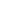 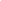 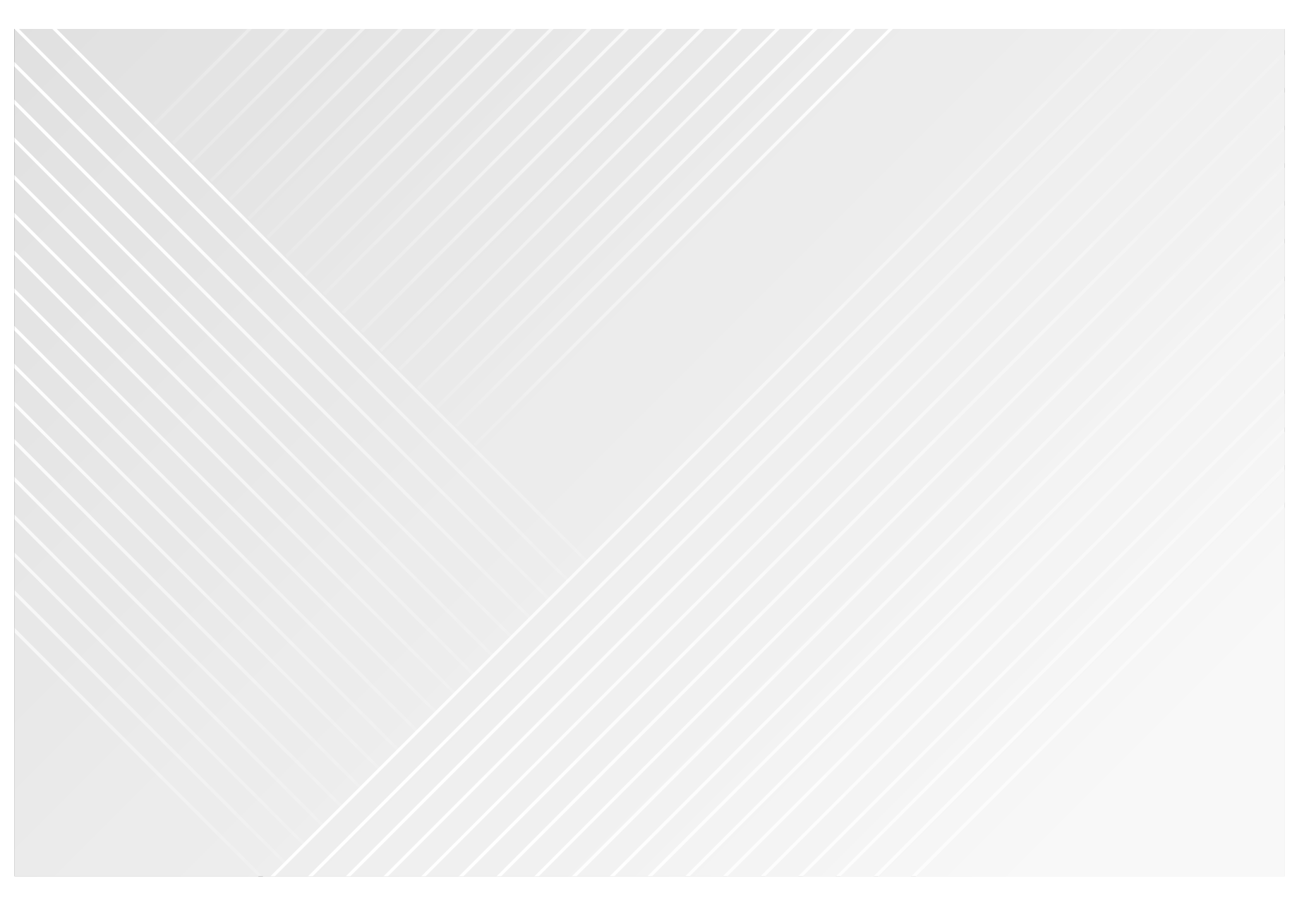 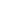 Subtotal: $00,00Fee: $00,00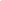 Company Signature:  ________________________________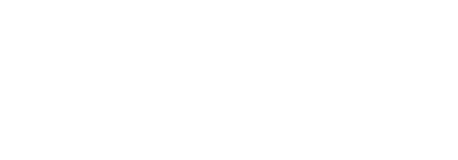 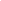 Property AddressRentUtilitiesDueLorem ipsum dolor sit amet$00,00000/00/0000Lorem ipsum dolor sit amet$00,00000/00/0000Lorem ipsum dolor sit amet$00,00000/00/0000Lorem ipsum dolor sit amet$00,00000/00/0000Lorem ipsum dolor sit amet$00,00000/00/0000